День экологии1.Игра – викторина по экологическому воспитанию детей старшего дошкольного возраста на тему: «Здравствуй, лес, здравствуй, матушка природа».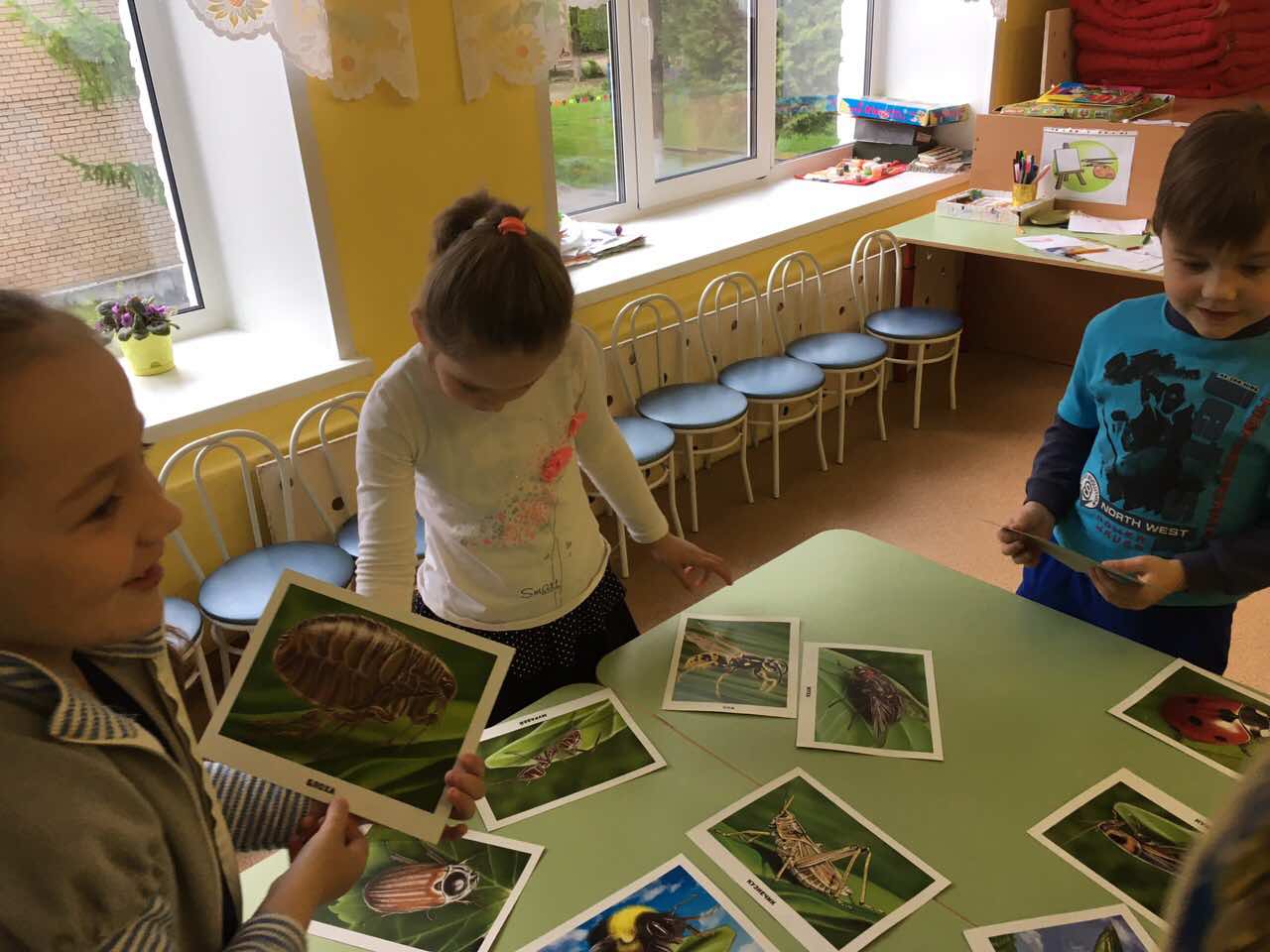 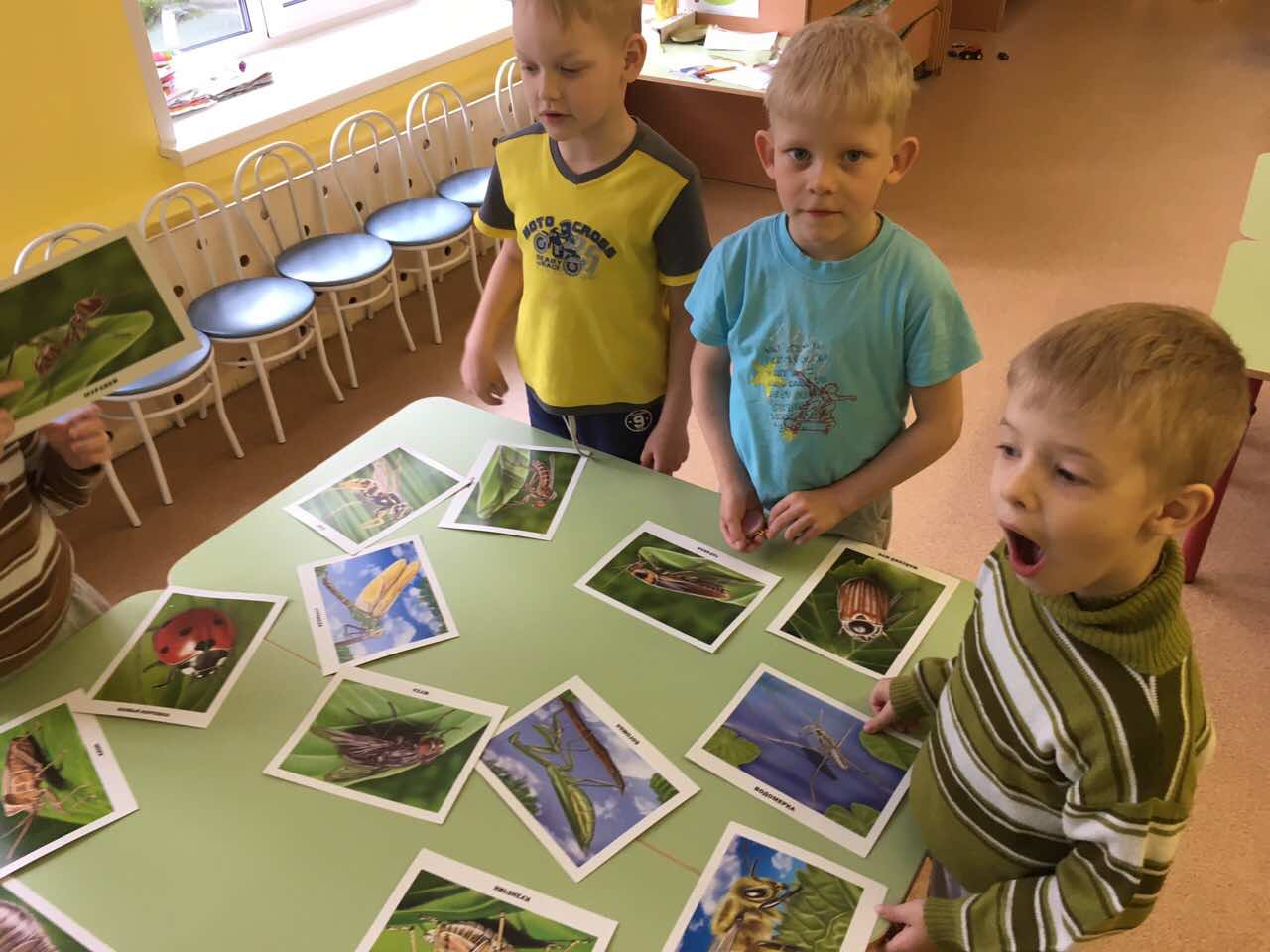 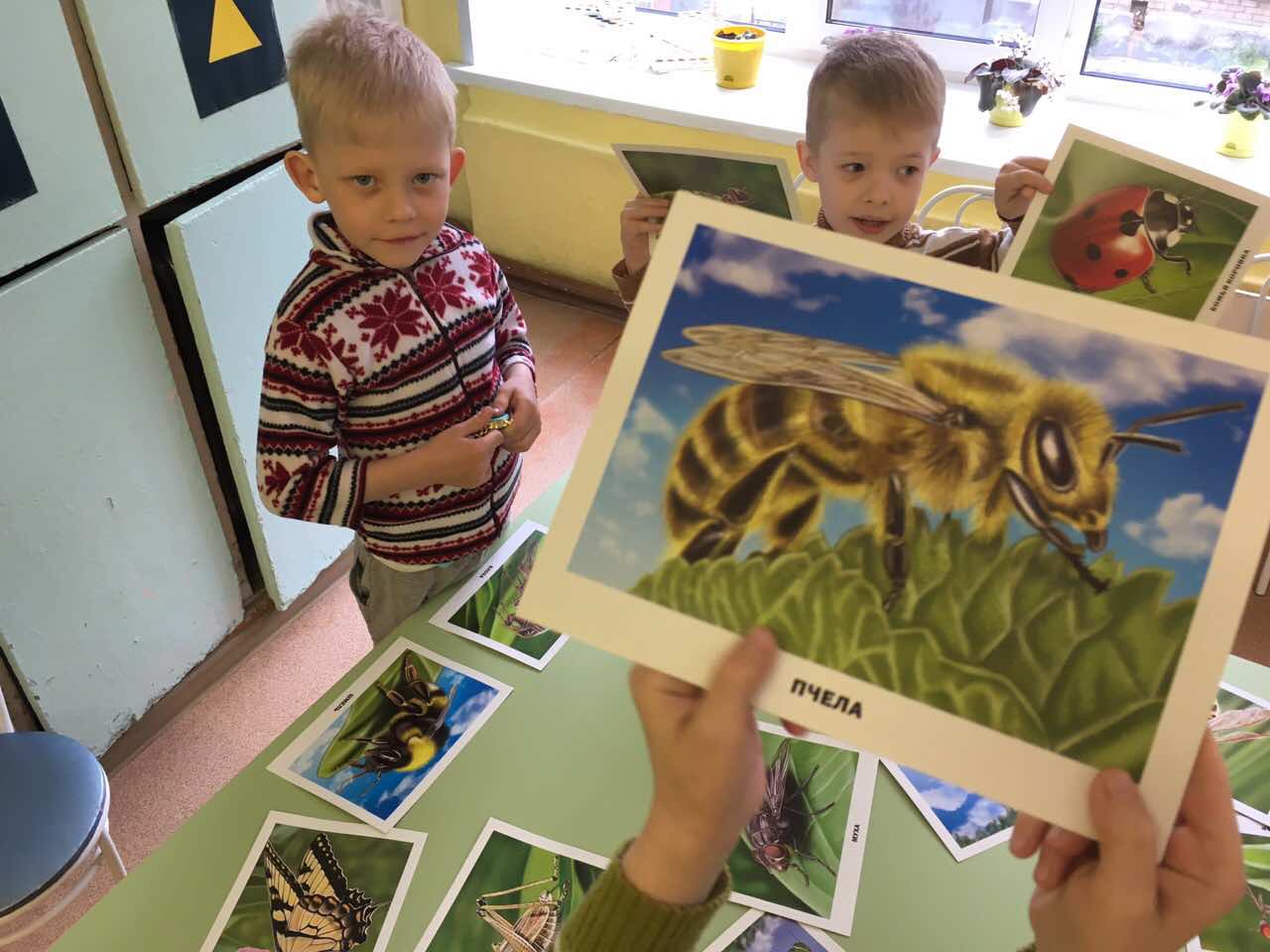 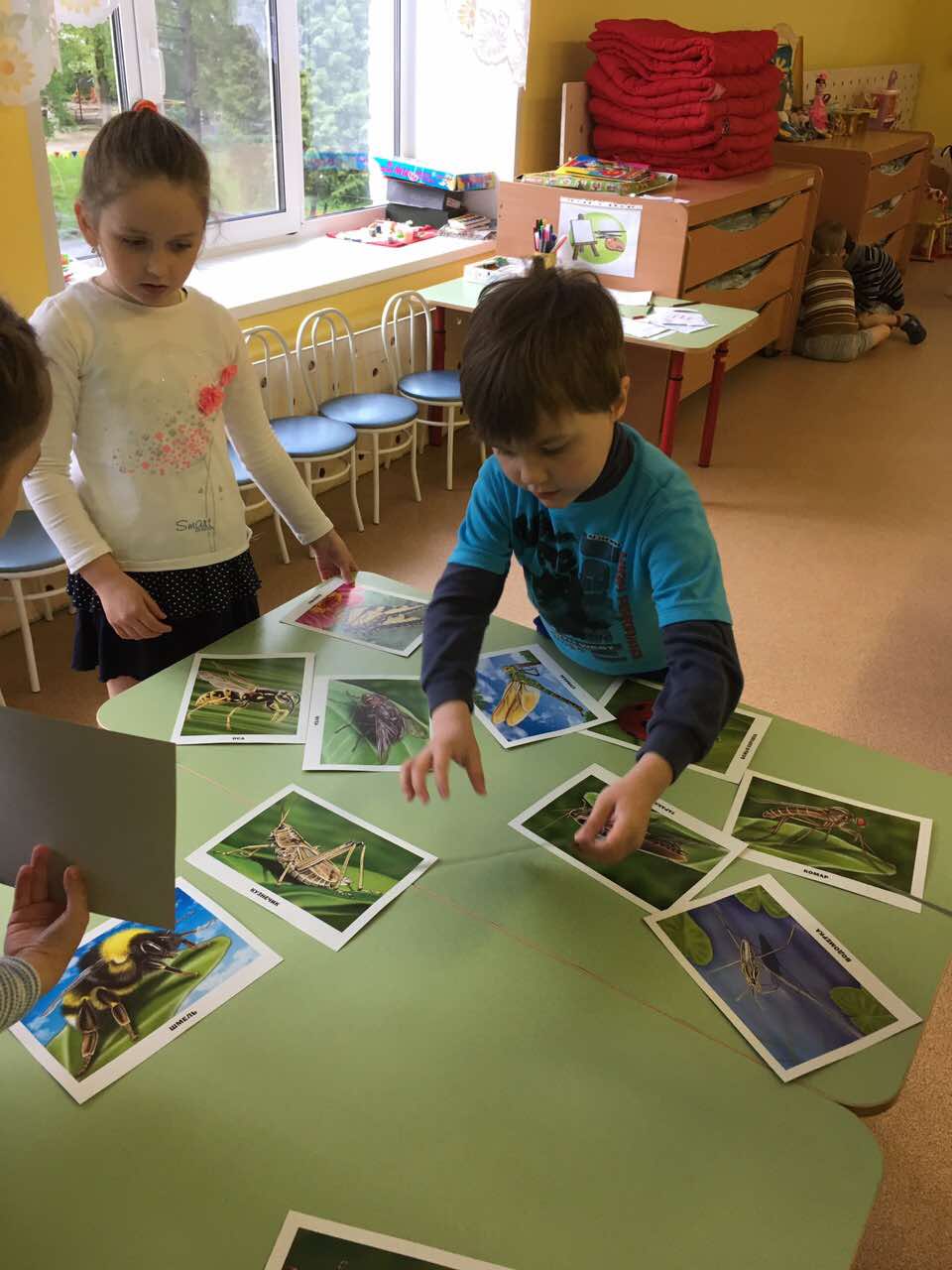 2. «Трудовой десант».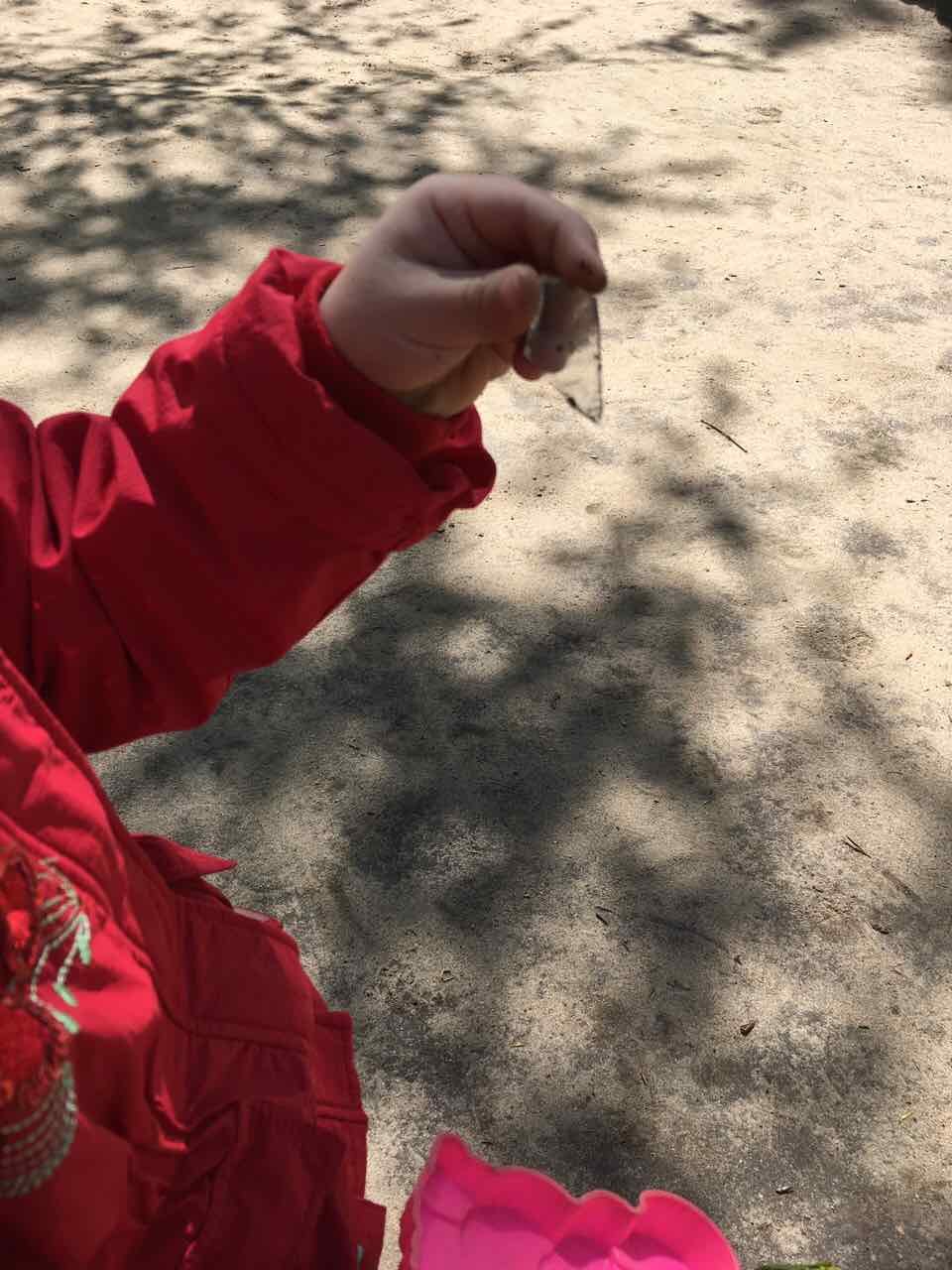 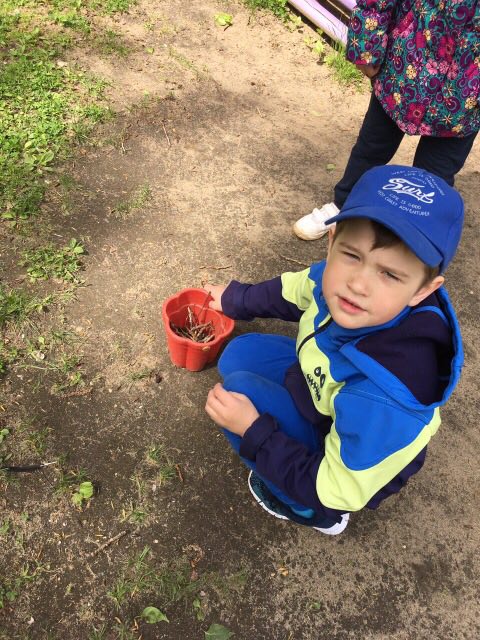 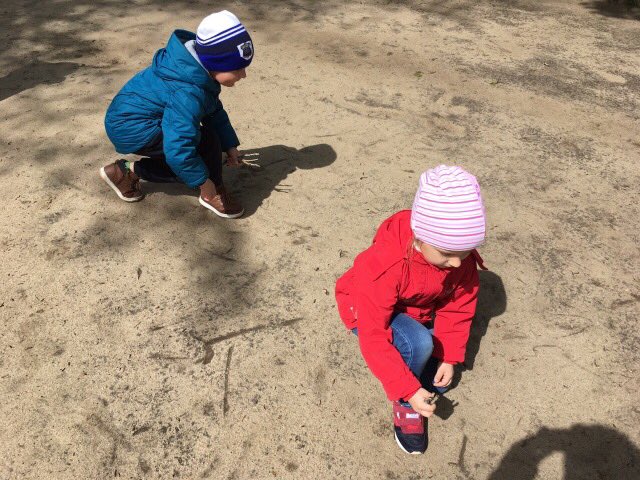 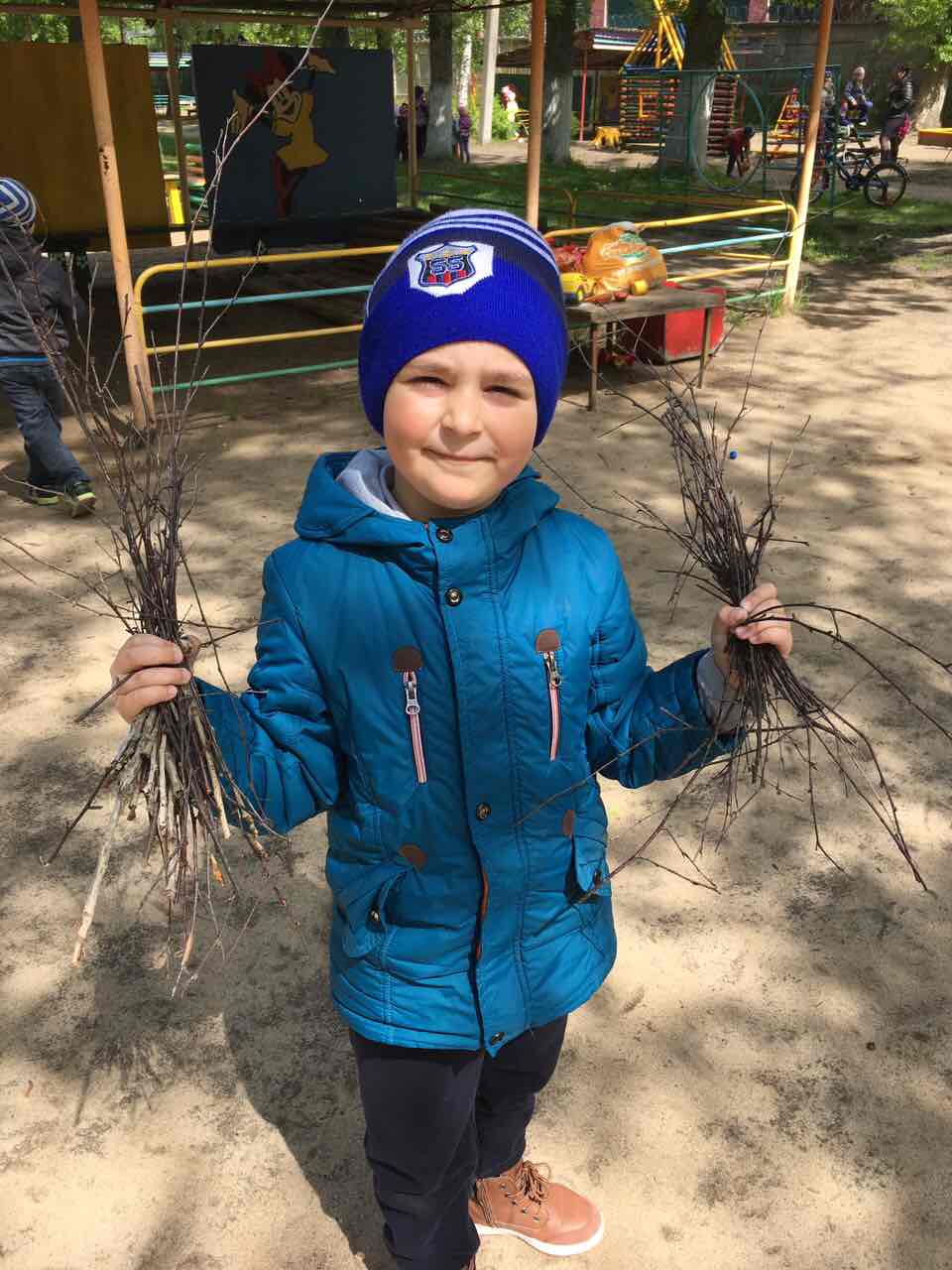 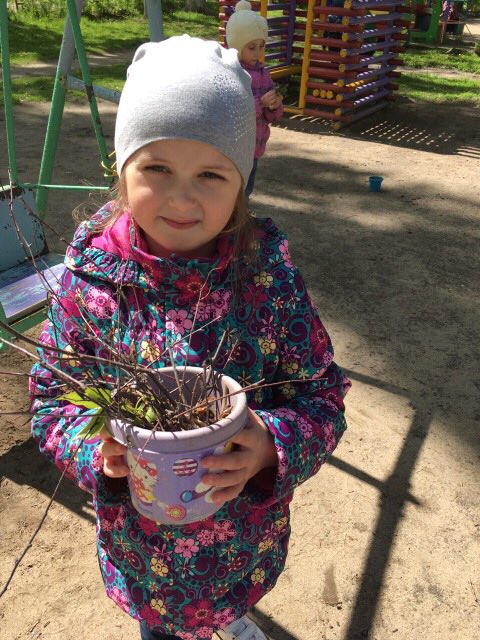 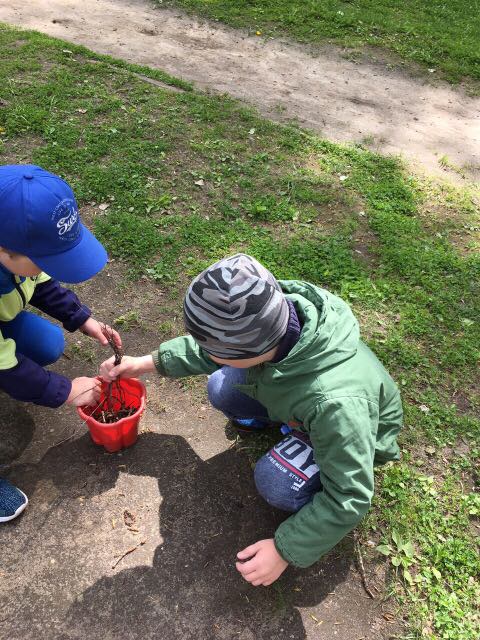 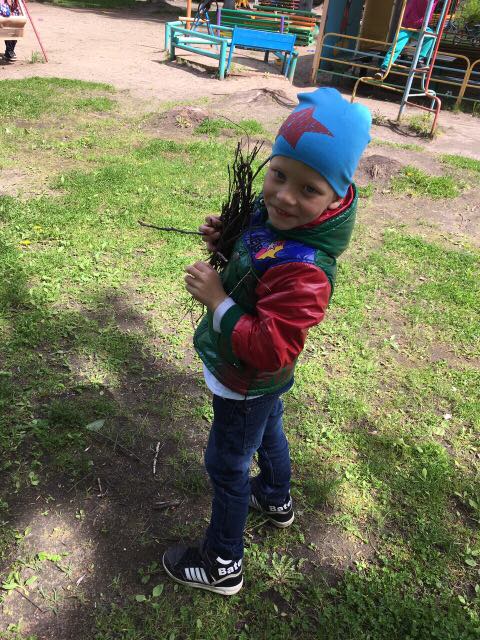 3. Наблюдение за насекомыми на участке группы. 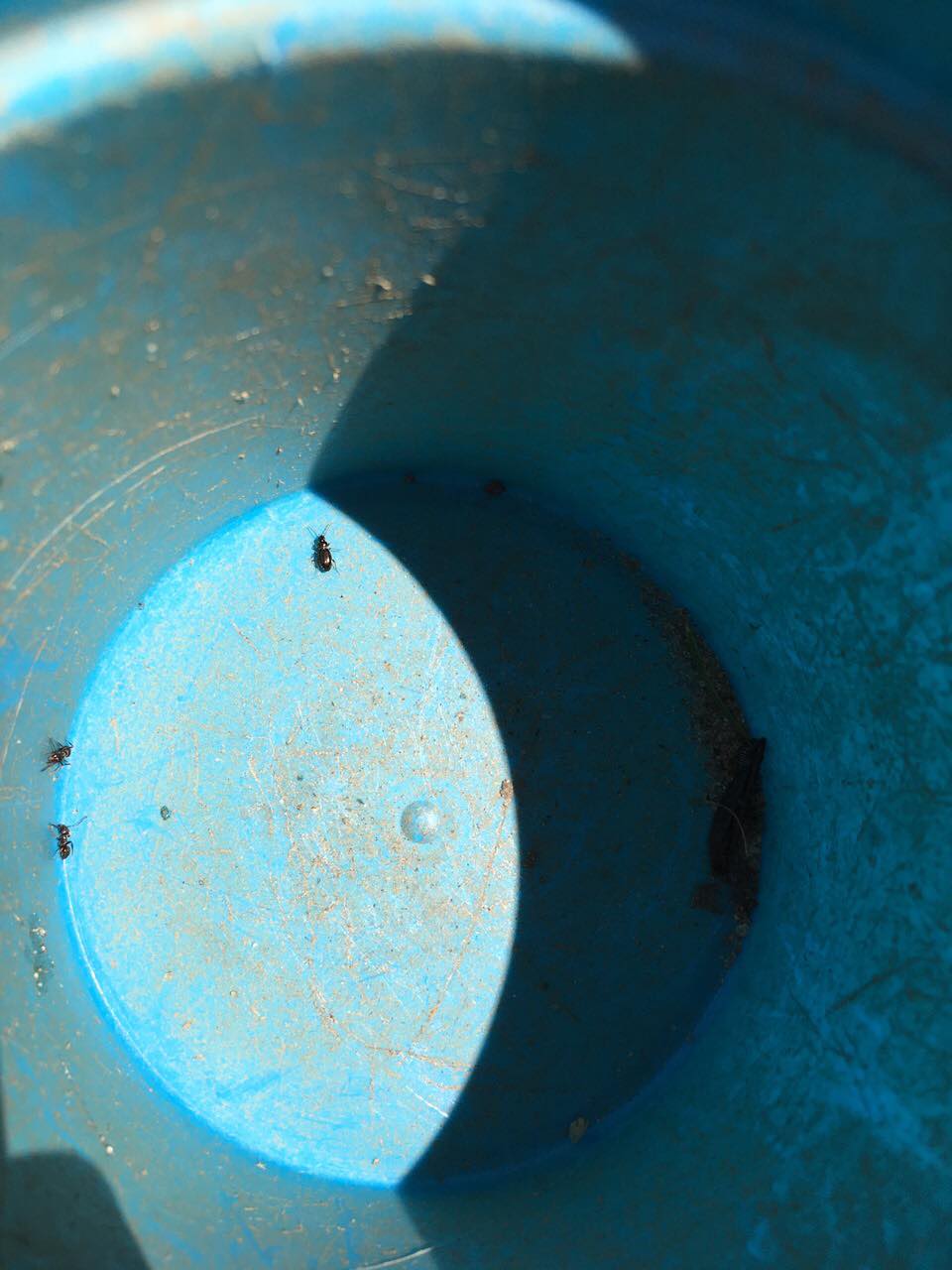 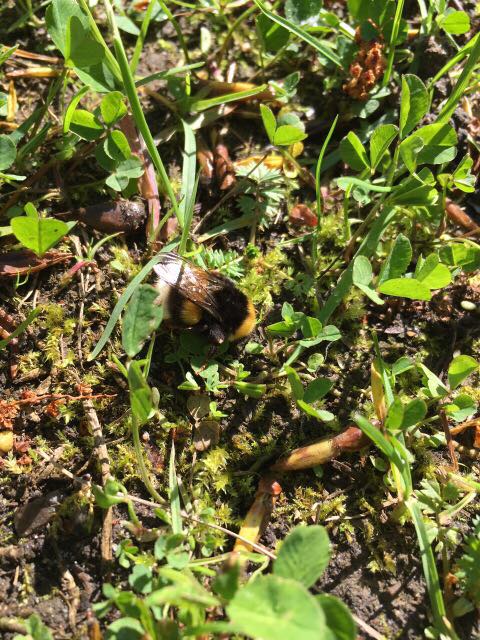 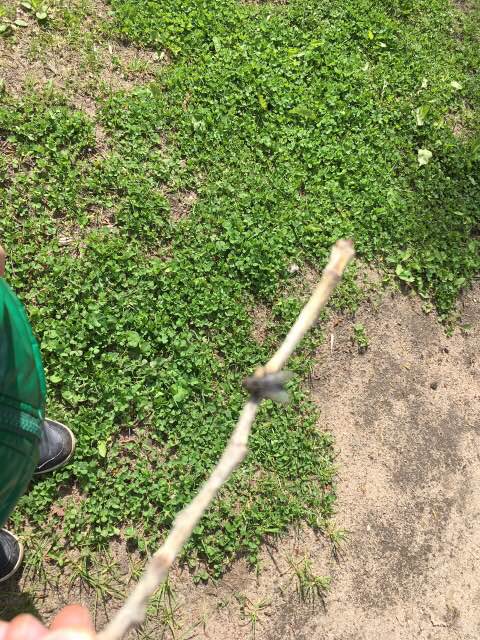 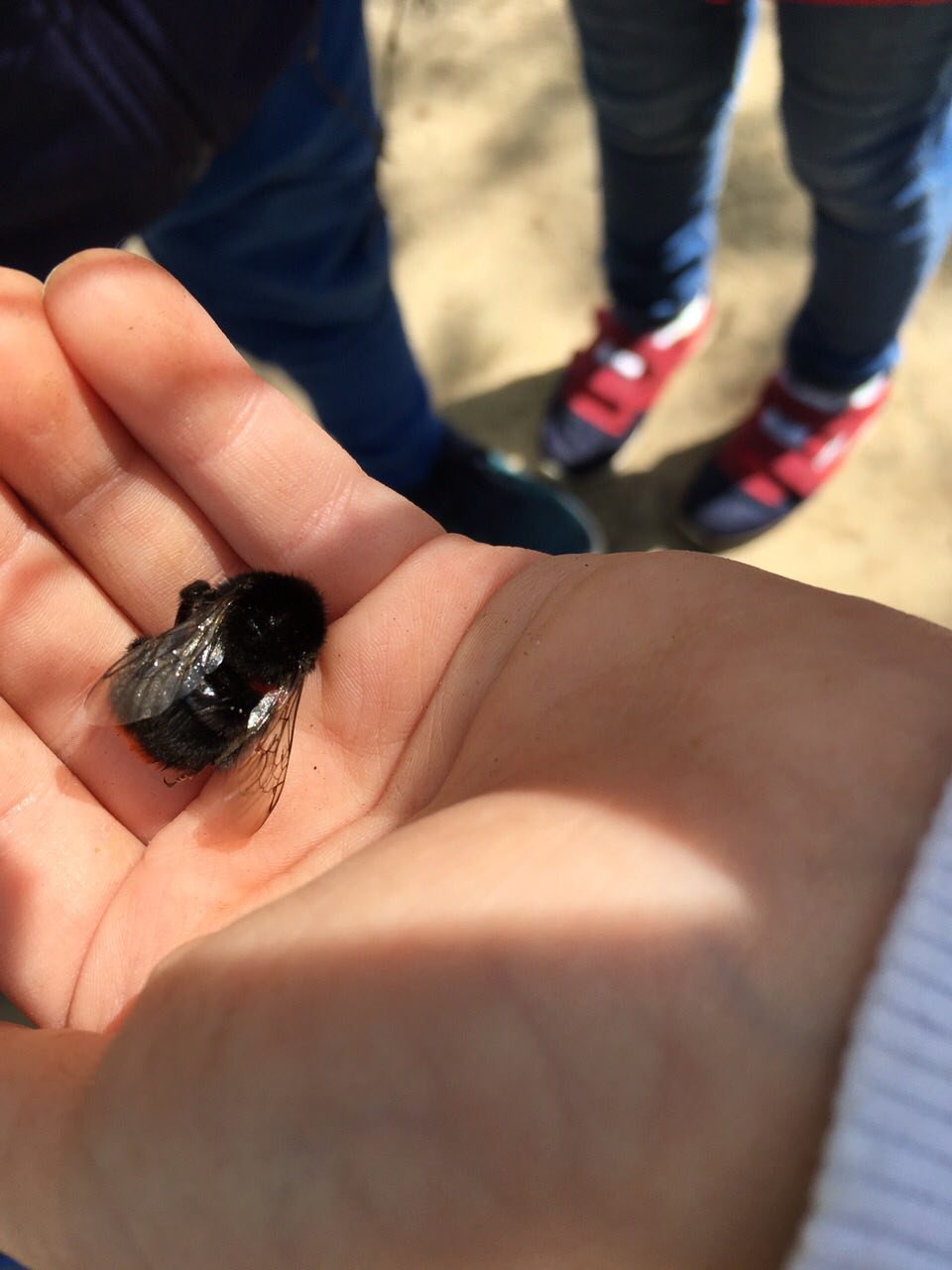 